CURRICULUM VITAE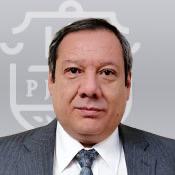 Nombre: Homero Ramos Gloria Cargo y Adscripción:Magistrado de la sala colegiada penal Formación Académica:Licenciatura en Derecho por la Universidad Autónoma del Noreste (1991).Cédula Profesional número 1575731.Diplomado de la Especialidad en relaciones Jurídico – Laborales (2001).Maestría en Administración de Empresas otorgada por la Universidad Autónoma del Noreste (2001), con número de Cédula3479375.Maestría en Administración Pública por la Universidad Iberoamericana, grado obtenido al sustentar la tesis denominada “1996: Reforma Electoral y Transición Democrática en el Estado de Coahuila y Participación Ciudadana en la Construcción de la Democracia” con mención honorífica y el voto unánime de los sinodales. Cédula Profesional número 6428665.Doctorado en Administración y Alta Dirección por la Facultad de Contaduría y Administraciónde la Universidad Autónoma de Coahuila (2012).Cédula Profesional número 7646230.Experiencia Laboral: En el sector privado cuenta con desempeño como Abogado de la empresa JaubertTafich Organización y como representante ante el Consejo General de Administración del Grupo Bioquímico Mexicano.En el sector público en el ejercicio profesional, se ha desempeñado en diversos cargos en la administración municipal y estatal, como Subdirector de Asuntos Legislativos de la Dirección General de Gobierno y Asuntos Jurídicos de la Secretaria de Gobierno del Ejecutivo del Estado, Director General del Sistema para el Desarrollo Integral de la Familia en el Municipio de Torreón, Coahuila y diversos cargos directivos en el Consejo Estatal Electoral de Coahuila. En los últimos años es de destacarse la experiencia profesional adquirida en virtud de los siguientes cargos:Presidente del Consejo General del Instituto Electoral y de Participación Ciudadana de Coahuila (enero 2002- diciembre 2006).Secretario de Gobierno del Estado de Coahuila (enero 2007-septiembre2008).Director General del Instituto de Pensiones para los Trabajadores al Servicio del Estado (octubre 2008- noviembre 2011).Presidente de la Comisión de los Derechos Humanos del Estado de Coahuila (diciembre 2011 - abril 2012). Procurador General de Justicia del Estado de Coahuila (abril 2012 – septiembre 2017).Magistrado de la Sala Colegiada Penal del Tribunal Superior de Justicia (enero 2019 a la fecha).Consejero Magistrado del Tribunal Superior de Justicia del Estado ante el Consejo de la Judicatura(14 de febrero 2020).Por otra parte, es titular de la Notaría Pública Número 73, del Distrito Notarial de Saltillo, en la cual se encuentra en licencia por desempeñar un cargo incompatible con la función notarial. actividad académica:Profesor de tiempo completo en la Facultad de Jurisprudencia de la Universidad Autónoma de Coahuila. Participación en conferencias, cursos y talleres en todo el país sobre temas Electorales, Democracia y Participación Ciudadana, y como conferencista en eventos internacionales en España y Estados Unidos. Participación en diversos medios de difusión académica:NOMBRE EL ARTICULOREVISTANUMEROAÑORetos de la Procuraduría General de JusticiaCienciAciert UA de C3910Impartición de Justicia ¿ideal o realidad?Espacio 4
La  Otra LecturaSuplemento EspecialSuplemento EspecialCódigo Nacional de Procedimientos Penales en CoahuilaEspacio 4La  Otra Lectura496XIXLa Nueva Justicia en MéxicoEspacio 4   La  Otra Lectura516XXDerechos Humanos y Sistema de JusticiaEspacio 4   La  Otra Lectura20 Aniversario20 AniversarioEmpoderamiento de la Mujer ¿paradigma o moda?Lex Difusión y Análisis30 Aniversario 251-252Cuarta Época XXILos criterios de Oportunidad en el Nuevo Sistema de Justicia PenalLex Difusión y Análisis256Cuarta Época XXX